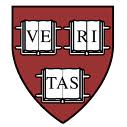 Harvard UniversityFaculty of Arts and Sciences					        			  i-9 Cover Sheetattach one cover sheet to each i-9 formplease write legibly 
Note to University Financial Services:please notify the FAS Payroll Coordinator listed above 
regarding any incorrect or incomplete i-9 forms.

please keep cover sheet with i-9 form.
Employee Name:       Hire Date:       Department Contact:         Department/Center/Unit:        Department Contact  Phone:       Department Contact Email:       Date Delivered to UFS:       FAS Payroll Coordinator Contact  Connie Holt             connie_holt@harvard.edu  Joanne Sperazzo    joanne_sperazzo@harvard.edu  Rita Cutroni            rcutroni@fas.harvard.eduEmployee Type:       Academic             Staff       Student                 TF                      LHT                          TempFAS Payroll Coordinator Contact  Connie Holt             connie_holt@harvard.edu  Joanne Sperazzo    joanne_sperazzo@harvard.edu  Rita Cutroni            rcutroni@fas.harvard.edu